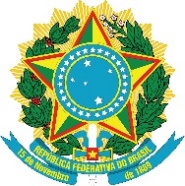 MINISTÉRIO DA EDUCAÇÃOUNIVERSIDADE FEDERAL DE ALFENASDECLARAÇÃO DE RENDIMENTOS INFORMAISEu, _______________________________________________________________________, RG ____________________________,CPF ______________________________________, residente no endereço _______________________________________________________ __________________________________________________________________________, DECLARO, em obediência aos Art. 171 e 299 do Código Penal, que exerço atividade informal de _______________________________, sem vínculo empregatício e possuo renda mensal aproximada no valor de R$__________________ (___________________________ _________________________________________________________________________).Testemunha 1Nome:_____________________________________________________________________ RG:_____________________ CPF: ____________________ Telefone:_________________ Endereço:__________________________________________________________________ Assinatura:_________________________________________________________________Testemunha 2Nome:_____________________________________________________________________ RG:_____________________ CPF: ____________________ Telefone:_________________ Endereço:__________________________________________________________________ Assinatura:_________________________________________________________________Testemunha 3Nome:_____________________________________________________________________RG:_____________________ CPF: ____________________ Telefone:_________________ Endereço:__________________________________________________________________ Assinatura:_______________________________________________________________________________________________, ____ de __________________________ de 20_____.__________________________________________ AssinaturaOBS: Você deve anexar a este formulário as fotos dos Documentos de Identidade (RG) e CPF de todas as testemunhas. Na internet, você encontra várias ferramentas gratuitas para isso, como https://www.ilovepdf.com/pt/juntar_pdf 